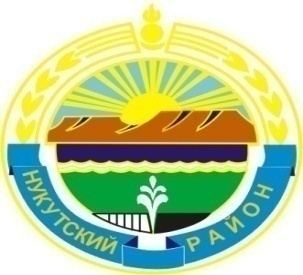 МУНИЦИПАЛЬНОЕ ОБРАЗОВАНИЕ«НУКУТСКИЙ РАЙОН»АДМИНИСТРАЦИЯМУНИЦИПАЛЬНОГО ОБРАЗОВАНИЯ«НУКУТСКИЙ РАЙОН»_________________________  ___ПОСТАНОВЛЕНИЕ____  ________________________                                                                                                             от ________________________                  № ____                                      п.НовонукутскийО внесении изменений в Постановление Администрации муниципального образования «Нукутский район» № 224 от 3 мая 2012 года «Об утверждении Административного регламента предоставления муниципальной услуги «Выдача, переоформление, продление сроков действия разрешения на право организации розничного рынка на территории муниципального образования «Нукутский район»»В целях приведения в соответствие с Федеральным законом от 27 июля 2010 г. № 210-ФЗ «Об организации предоставления государственных и муниципальных услуг», руководствуясь ст. 35 Устава муниципального образования «Нукутский район» АдминистрацияПОСТАНОВЛЯЕТ:Раздел V «Досудебный (внесудебный) порядок обжалования решений и действий (бездействия) органа» изложить в новой редакции:Раздел V «Досудебное (внесудебное) обжалование заявителем решений и действий (бездействия) органа, предоставляющего муниципальную услугу, должностного лица органа, предоставляющего муниципальную услугу,  или муниципального служащего»5.1 Действие или бездействие должностных лиц, допущенные в рамках предоставления муниципальной услуги, а также некорректное поведение или нарушение служебной этики могут быть обжалованы в досудебном (внесудебном) порядке.5.2 Предметом досудебного (внесудебного) обжалования могут быть решение (действия, бездействие), принятые (осуществленные) при предоставлении муниципальной услуги.5.3 Перечень оснований для отказа в рассмотрении жалобы или приостановления ее рассмотрения:- отсутствие в жалобе наименования заявителя, направившего обращение, и почтового адреса, по которому должен быть направлен ответ;- невозможность прочтения текста письменного обращения;- содержание нецензурных или оскорбительных выражений, угрозы жизни, здоровью и имуществу должностного лица, а также членов его семьи;- содержание в письменном обращении заявителя вопроса, на который ему многократно давались письменные ответы по существу в связи с ранее направляемыми обращениями, и при этом в обращении не приводятся новые доводы или обстоятельства, руководитель органа местного самоуправления, должностное лицо либо уполномоченные на то лицо вправе принять решение о безосновательности очередного обращения и прекращении переписки с гражданином по данному вопросу при условии, что указанное обращение и ранее направляемые обращения направлялись в один и тот же орган местного самоуправления или одному и тому же должностному лицу. О данном решении уведомляется гражданин, направивший обращение;   - обжалование в обращении судебного решения.5.4 Основанием для начала процедуры досудебного (внесудебного) обжалования является письменное обращение заявителя.5.5 Заявитель вправе по письменному заявлению, в том числе в электронном виде, запросить и получить в Управлении информацию и документы, необходимые для основания и рассмотрения обращения.5.6 Вышестоящим должностным лицом, которому может быть адресовано обращение о досудебном (внесудебном) порядке обжалования решений и действий (бездействия) органа, является Мэр муниципального образования «Нукутский район». 5,7 Жалоба, поступившая в орган, предоставляющий муниципальную услугу, подлежит рассмотрению должностным лицом, наделенным полномочиями по рассмотрению жалоб, в течение пятнадцати рабочих дней со дня ее регистрации, а в случае обжалования отказа органа, предоставляющего муниципальную услугу, в приеме документов у заявителя либо в исправлении допущенных опечаток и ошибок или в случае обжалования нарушения установленного срока таких исправлений – в течение пяти рабочих дней.5.8 Результатом досудебного (внесудебного) обжалования является удовлетворение жалобы заявителя или отказ в удовлетворении обращения.5.9 Заявитель вправе оспорить решения (действия, бездействие), принятые (осуществленные) при предоставлении муниципальной услуги, путем подачи соответствующего заявления в суд в порядке, предусмотренным действующим законодательством.                 Мэр                                                                                         С.Г. Гомбоев      Исполнила 12.04.2013 г.                                                                                    В.Г. СоколоваНачальник управления экономического развития и трудаАдминистрации муниципального образования «Нукутский район»	                                                                                            Т.П. СубороваСогласовано: Начальник юридического отдела КУМИ                                                                А.Т. БаертуевРасчет рассылки:Соколова В.Г.